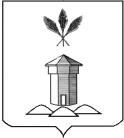 АДМИНИСТРАЦИЯ  БАБУШКИНСКОГО МУНИЦИПАЛЬНОГО ОКРУГА ВОЛОГОДСКОЙ ОБЛАСТИПОСТАНОВЛЕНИЕ26.12.2023 г. 									№ 1125с.им. БабушкинаО резервных помещений для размещения участковых избирательных комиссий в период проведения выборов Президента Российской Федерации 17 марта 2024 года на территории Бабушкинского муниципального округа      В соответствии с Федеральным законом от 12.06.2002 № 67-ФЗ « Об основных гарантиях избирательных прав и права на участие в референдуме граждан Российской Федерации», Федеральным законом от 10 января 2003 года № 19-ФЗ «О выборах Президента Российской Федерации», в целях организации непрерывности избирательного процесса, оперативного реагирования в случае возникновения внештатных ситуаций в помещениях для голосования на избирательных участках, образованных на территории Бабушкинского муниципального округа, руководствуясь Уставом Бабушкинского муниципального округа ПОСТАНОВЛЯЮ:              Утвердить перечень резервных помещений для размещения участковых избирательных комиссий в период проведения выборов Президента Российской Федерации 17 марта 2024 года на территории Бабушкинского муниципального округа (прилагается).Рекомендовать руководителям отделов администрации Бабушкинского муниципального округа, руководителям соответствующих учреждений и организаций обеспечить готовность резервных помещений, указанных в перечне, для проведения голосования и размещения участковых избирательных комиссий.Направить настоящее постановление в территориальную избирательную комиссию Бабушкинского муниципального округа.Контроль за исполнением постановления возложить на заместителя Главы округа Е.И. Метеньканич.Постановление  подлежит размещению на официальном сайте Бабушкинского муниципального округа в информационно-телекоммуникационной сети «Интернет», вступает в силу со дня официального  опубликования.Глава округа                                                                                   Т.С. ЖироховаПриложение 1к постановлению администрации Бабушкинского муниципальногоокруга от 26.12.2023 года №  1125Перечень резервных помещений для размещения участковых избирательных комиссий в период проведения выборов Президента Российской Федерации 17 марта 2024 года на территории Бабушкинского муниципального округа №п/п№ИУНаименование организации, адрес, где находится ИУРезервное помещение для голосования133МБУК "Центральный Дом культуры",                                          Вологодская область, с.им.Бабушкина,                    ул.Бабушкина, д.63Территориальный  сектор ЗАГС №11 Управления ЗАГС Вологодской областиВологодская область, с.им.Бабушкина,                    ул.Бабушкина, д.61234МБОУ ДО "Бабушкинский центр дополнительного образования",                                                  Вологодская область, с.им.Бабушкина, ул. Бабушкина, д.65Администрация Бабушкинского муниципального округаВологодская область, с.им.Бабушкина,                    ул.Бабушкина, д.54335Здание структурного подразделения группы дошкольного образования МБДОУ "Детский сад №2 "Солнышко",                                                                                                                                                                    Вологодская область, Бабушкинский район, п.Юрманга, д.124Автобус  МБОУ «Бабушкинская СШ»436Здание территориального сектора Березниковского администрации округа,                                     Вологодская область, Бабушкинский район,с.Воскресенское, ул.Центральная, д. 26МБОУ «Васильевская ООШ»Вологодская область, Бабушкинский район, с. Воскресенское, ул.Центральная, д. 24537Здание структурного подразделения "Начальные классы в д. Демьяновский Погост" МБОУ "Бабушкинская СШ",                 Вологодская область, Бабушкинский район, д. Демьяновский Погост, д.64Автобус  МБОУ «Бабушкинская СШ»638МБУК "ЦДК" в д. Косиково                                                         Вологодская область, Бабушкинский район, д.Косиково, д.13  (ДК)Автобус администрации Бабушкинского муниципального округа741Здание структурного подразделения начальные и основные классы в д. Логдуз МБОУ "Подболотная средняя общеобразовательная школа",                                            Вологодская область, Бабушкинский район, д.Логдуз, д. 170 Автобус  МБОУ "Подболотная СОШ"842Здание МБОУ "Миньковская СШ им. П.И.Беляева" в д.Великий Двор",                                                       Вологодская область, Бабушкинский район, д.Великий Двор, д.72Автобус МБОУ "Миньковская СШ им. П.И.Беляева"944Здание МБОУ "Миньковская СШ им. П.И.Беляева" в д.Кулибарово",                                                                          Вологодская область, Бабушкинский район,  д.Кулибарово, д.99Здание  ИП Богданов, д. Кулибарово, д.51045Здание территориального сектора Миньковского администрации округа,                                                          Вологодская область, Бабушкинский район,  с.Миньково, ул.Советская, д.61                         Миньковский сельский филиал МБУК "Центральный Дом культуры",    с.Миньково, ул.Школьная, д.14                                                              1148Здание территориального сектора Подболотное администрации округа,                                                          Вологодская область, Бабушкинский район,  д.Кокшарка, д.1МБОУ "Подболотная СОШ"Вологодская область, Бабушкинский район,  с. Ляменьга, д.201250Здание Скоковского сельского филиала МБУК "ЦДК" Вологодская область, Бабушкинский район, д.Скоково, д.1 Структурное подразделение группы дошкольного образования МБОУ "Подболотная СОШ"Вологодская область, Бабушкинский район, д. Скоково, д.31351Административное здание Бабушкинского муниципального округа в д.Жубрино,                                 Вологодская область, Бабушкинский район, д.Жубрино, д.3А Автобус МБОУ «Рослятинская СОШ»1452Здание Зайчиковского сельского филиала МБУК "ЦДК",Вологодская область, Бабушкинский район, п.Зайчики, ул.Школьная, д.15А МБОУ «Зайчиковская ОШ», Вологодская обл., Бабушкинский район, п.Зайчики, ул.Школьная, д.13  1553Здание МБДОУ "Красотинский детский сад",           Вологодская область, Бабушкинский район, п.Красота, ул.Школьная, д.3 Автобус МБОУ «Рослятинская СОШ»1654Здание Рослятинского сельского филиала МБУК "ЦДК",Вологодская область, Бабушкинский район,  с.Рослятино, ул.Советская, д.17Административное здание Бабушкинского муниципального округа территориальный сектор Рослятинский,  Вологодская область, Бабушкинский район,  с.Рослятино, ул.Советская, д.10.                                 1755Здание Тимановского сельского филиала МБУК "ЦДК", Вологодская область, Бабушкинский район, д.Тиманова Гора, д.3 Административное здание Бабушкинского муниципального округа территориальный сектор Тимановский,   Вологодская область, Бабушкинский район,  д. Тиманова Гора, д. 4                             1856Административное здание Бабушкинского муниципального округа в п.Кунож,                             Вологодская область, Бабушкинский район, п.Кунож, д.115Автобус  МБОУ "Миньковская СШ им. П.И.Беляева"1958Административное здание Бабушкинского муниципального округа в д.Юркино,                             Вологодская область, Бабушкинский район,  д.Юркино,д.48 Автобус администрации Бабушкинского муниципального округа